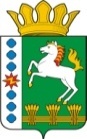 КОНТРОЛЬНО-СЧЕТНЫЙ ОРГАН ШАРЫПОВСКОГО РАЙОНАКрасноярского краяЗаключениена проект Постановления администрации Березовского сельсовета «О внесении изменений в Постановление администрации Березовского сельсовета от 30.10.2013 № 45 «Об утверждении муниципальной программы Березовского сельсовета «Обеспечение транспортной доступности и коммунальными услугами граждан»  (в ред. от 30.11.2017 № 70, от 05.03.2018 № 19, от 16.05.2018 № 43, от 26.10.2018 № 83, от 21.11.2018 № 93, от 30.11.2018 № 98, от 25.02.2019 № 6, от 06.06.2019 № 22, от 24.06.2019 № 29, от 29.11.2019 № 56)04 июня 2020 год 				            		                       № 50Настоящее экспертное заключение подготовлено Контрольно – счетным органом Шарыповского района на основании ст. 157 Бюджетного  кодекса Российской Федерации, ст. 9 Федерального закона от 07.02.2011 № 6-ФЗ «Об общих принципах организации и деятельности контрольно – счетных органов субъектов Российской Федерации и муниципальных образований», ст. 5 Решения Шарыповского районного Совета депутатов от 20.09.2012 № 31/289р «О внесении изменений и дополнений в Решение Шарыповского районного Совета депутатов от 21.06.2012 № 28/272р «О создании Контрольно – счетного органа Шарыповского района» (в ред. от 20.03.2014 № 46/536р, от 25.09.2014 № 51/573р, от 26.02.2015 № 56/671р, от 09.11.2017 № 19/197р), пункт 1.2.3 Соглашения от 15.01.2015 «О передаче Контрольно-счетному органу Шарыповского района полномочий Контрольно-счетного органа Березовского сельсовета по осуществлению внешнего муниципального финансового контроля» и в соответствии со стандартом организации деятельности Контрольно-счетного органа Шарыповского района СОД 2 «Организация, проведение и оформление результатов финансово-экономической экспертизы проектов Решений Шарыповского районного Совета депутатов и нормативно-правовых актов по бюджетно-финансовым вопросам и вопросам использования муниципального имущества и проектов муниципальных программ» утвержденного приказом Контрольно-счетного органа Шарыповского района от 16.12.2013 № 29.          Представленный на экспертизу проект Постановления администрации Березовского сельсовета «О внесении изменений в Постановление администрации Березовского сельсовета от 30.10.2013 № 45 «Об утверждении муниципальной программы Березовского сельсовета «Обеспечение транспортной доступности и коммунальными услугами граждан» (в ред. от 30.11.2017 № 70, от 05.03.2018 № 19, от 16.05.2018 № 43, от 26.10.2018 № 83, от 21.11.2018 № 93, от 30.11.2018 № 98, от 25.02.2019 № 6, от 06.06.2019 № 22, от 24.06.2019 № 29, от 29.11.2019 № 56) направлен в Контрольно – счетный орган Шарыповского района 03 июня 2020 года, разработчиком данного проекта Постановления является администрация Березовского сельсовета Шарыповского района. Основанием для разработки муниципальной программы являются:- статья 179 Бюджетного кодекса Российской Федерации;- Постановление администрации Березовского сельсовета от 26.07.2013 № 28/2 «Об утверждении Порядка принятия решений о разработке  муниципальных программ Березовского сельсовета, их формировании и реализации»;- распоряжение администрации Березовского сельсовета от 01.08.2013  № 45-р «Об утверждении перечня муниципальных программ  Березовского  сельсовета».Ответственный исполнитель муниципальной программы администрация Березовского сельсовета.Соисполнители муниципальной программы отсутствуют.Подпрограммами муниципальной программы являются:«Модернизация, реконструкция и капитальный ремонт объектов коммунальной инфраструктуры, жилья и благоустройства территории».«Проведение мероприятий, направленных на сохранение и улучшение транспортно – эксплуатационного состояния улично – дорожной сети».«Обращение с твердыми бытовыми, промышленными и биологическими отходами на территории поселения».Целью муниципальной программы является повышение качества предоставления жилищно – коммунальных услуг населению и улучшение транспортно – эксплуатационного состояния дорог местного значения.Мероприятие проведено 03-04 июня 2020 года.В ходе подготовки заключения Контрольно – счетным органом Шарыповского района были проанализированы следующие материалы:- проект Постановления администрации Березовского сельсовета «О внесении изменений в постановление администрации Березовского сельсовета от 30.10.2013 № 45 «Об утверждении муниципальной программы Березовского сельсовета «Обеспечение транспортной доступности и коммунальными услугами граждан» (в ред. от 30.11.2017 № 70, от 05.03.2018 № 19, от 16.05.2018 № 43, от 26.10.2018 № 83, от 21.11.2018 № 93, от 30.11.2018 № 98, от 25.02.2019 № 6, от 06.06.2019 № 22, от 24.06.2019 № 29, от 29.11.2019 № 56);- паспорт муниципальной программы Березовского сельсовета «Обеспечение транспортной доступности и коммунальными услугами граждан».Рассмотрев представленные материалы к проекту Постановления муниципальной программы «Обеспечение транспортной доступности и коммунальными услугами граждан» установлено следующее:В соответствии с проектом паспорта Программы происходит изменение по строке (пункту) «Ресурсное обеспечение муниципальной программы», после внесения изменений строка  будет читаться:Увеличение бюджетных ассигнований по муниципальной программе в сумме 6 796 128,45 руб. (16,17%), в том числе:- за счет средств федерального бюджета в сумме 19 286,00 руб. (100,00%);- за счет средств краевого бюджета в сумме 6 336 950,00 руб. (29,24%);- за счет средств районного бюджета в сумме 311 377,00 руб. (4,82%);- за счет средств бюджета поселения в сумме 128 515,45 руб. (0,92%). Вносятся изменения в  подпрограмму «Модернизация, реконструкция и капитальный ремонт объектов коммунальной инфраструктуры, жилья и благоустройства территории» муниципальной программы, после внесения изменений в подпрограмму строка «Объемы и источники финансирования подпрограммы» будет читаться:Увеличение бюджетные ассигнований по подпрограмме «Модернизация, реконструкция и капитальный ремонт объектов коммунальной инфраструктуры, жилья и благоустройства территории» в сумме 1 955 552,31 руб. (55,60%), в том числе:за счет средств федерального бюджета увеличение в сумме 19 286,00 руб. (100,00%) на обустройство и восстановление воинских захоронений;за счет средств краевого бюджета увеличение в сумме 1 490 638,00 руб. (100,00%), из них:- в сумме 6 428,00 руб. на обустройство и восстановление воинских захоронений;- в сумме 1 484 210,00 руб. на реализацию проектов по благоустройству территорий сельских населенных пунктов и городских поселений с численностью населения не более 10 000 человек, инициированных гражданами соответствующего населенного пункта;за счет средств районного бюджета увеличение в сумме 311 377,00 руб. (100,00%), из них:- в сумме 151 353,00 руб. на текущий ремонт котельной с заменой котельного оборудования по ул. Советская, 61/1 в с.Березовское;- в сумме 160 024,00 руб. на решение неотложных вопросов в сфере жилищно – коммунального хозяйства;за счет средств бюджета поселения увеличение в сумме 134 251,31 руб. (3,82%),  из них: - в сумме 70 922,31 руб. на текущий ремонт котельного оборудования в котельной по ул. Советская, 61/1 в с.Березовское;- в сумме 50 180,00 руб. на текущий ремонт сетей теплоснабжения и водоснабжения в с.Березовское;- в сумме 13 149,00 руб. на текущий ремонт сетей водоснабжения в д.Александровка по ул.Свободная. Перераспределены бюджетные ассигнования в сумме 4 840,00 руб. с  мероприятия «Приобретение триммера» на мероприятие «Реализация проектов по благоустройству территорий сельских населенных пунктов и городских поселений с численностью населения не более 10 000 человек, инициированных гражданами соответствующего населенного пункта».Вносятся изменения в  подпрограмму «Проведение мероприятий, направленных на сохранение и улучшение транспортно – эксплуатационного состояния улично – дорожной сети» муниципальной программы, после внесения изменений в подпрограмму строка «Объемы и источники финансирования подпрограммы» будет читаться:               По подпрограмме «Проведение мероприятий, направленных на сохранение и улучшение транспортно – эксплуатационного состояния улично – дорожной сети» увеличение бюджетных ассигнований в сумме 4 849 676,14 руб. (331,74%), в том числе:увеличение за счет средств краевого бюджета в сумме 4 846 312,00 руб. (100,00%), из них:- в сумме 1 201 969,00 руб. на содержание улично-дорожной сети сельского поселения и искусственных сооружений (2020 год – 385 050,00 руб., 2021 год – 400 449,00 руб., 2022 год – 416 470,00 руб.);- в сумме 3 644 343,00 руб. на капитальный ремонт и ремонт автомобильных дорог общего пользования местного значения (2020 год – 1 150 947,00 руб., 2021 год – 1 246 698,00 руб., 2022 год – 1 246 698,00 руб.).увеличение за счет средств бюджета поселения в сумме 3 364,14 руб. (0,23%) на содержание улично – дорожной сети сельского поселения и искусственных сооружений на них за счет средств дорожного фонда Березовского сельсовета.Перераспределены бюджетные ассигнования в сумме 55 204,00 руб. с мероприятия «Содержание улично – дорожной сети сельского поселения и искусственных сооружений на них за счет средств дорожного фонда Березовского сельсовета» на следующие мероприятия:- на софинансирование мероприятия «Содержание автомобильных дорог общего пользования местного значения» в сумме 7 784,00 руб. (2020 год - 1 155,00 руб., 2021 год – 1 209,00 руб., 2022 год – 5 420,00 руб.);- на софинансирование мероприятия «Капитальный ремонт и ремонт автомобильных дорог общего пользования местного значения» в сумме 47 420,00 руб. (2020 год – 15 000,00 руб., 2021 год – 16 210,00 руб., 2022 год – 16 210,00 руб.).При проверке правильности планирования и составления проекта Постановления  нарушений не установлено.На основании выше изложенного Контрольно – счетный орган Шарыповского района предлагает администрации Березовского сельсовета принять проект Постановления администрации Березовского сельсовета «О внесении изменений в постановление администрации Березовского сельсовета от 30.10.2013 № 45 «Об утверждении муниципальной программы Березовского  сельсовета «Обеспечение транспортной доступности и коммунальными услугами граждан» (в ред. от 30.11.2017 № 70, от 05.03.2018 № 19, от 16.05.2018 № 43, от 26.10.2018 № 83, от 21.11.2018 № 93, от 30.11.2018 № 98, от 25.02.2019 № 6, от 06.06.2019 № 22, от 24.06.2019 № 29, от 29.11.2019 № 56).ПредседательКонтрольно – счетного органа				                		Г.В. СавчукАудиторКонтрольно – счетного органа							И.В. ШмидтРесурсное обеспечение муниципальной программы Предыдущая редакцияПостановленияПредлагаемая редакция(Проект Постановления) Ресурсное обеспечение муниципальной программы Общий объем бюджетных ассигнований на реализацию муниципальной программы  составляет  42 033 915,14 руб. в том числе:за счет средств федерального бюджета 0,00 руб. из них:2014 год – 0,00  руб.;2015 год – 0,00  руб.;2016 год – 0,00  руб.;2017 год – 0,00  руб.;2018 год – 0,00 руб.;2019 год – 0,00 руб.;2020 год – 0,00 руб.;2021 год – 0,00 руб.;2022 год – 0,00 руб.за счет средств краевого бюджета 21 671 375,95 руб. из них:2014 год –3 357 463,00  руб.;2015 год – 5 480 659,37  руб.;2016 год – 4 751 830,82 руб.;2017 год – 2 980 430,76 руб.;2018 год – 2 570 719,00 руб.;2019 год – 2 530 273,00 руб.;2020 год – 0,00 руб.;2021 год – 0,00 руб.;2022 год – 0,00 руб.за счет средств районного бюджета 6 465 303,86 руб. из них:2014 год – 865 751,00  руб.;2015 год – 1 005 220,00  руб.;2016 год – 501 523,71руб.;2017 год – 151 020,00 руб.;2018 год – 1 755 010,00 руб.;2019 год – 1 948 379,15 руб.;2020 год – 119 200,00 руб.;2021 год – 119 200,00 руб.;2022 год – 0,00 руб. за счет средств бюджета поселения 13 897 235,33 руб., из них:2014 год – 1 436 742,00  руб.;2015 год – 1 365 973,43  руб.;2016 год – 1 833 383,00 руб.;2017 год – 1 758 080,00 руб.;2018 год – 1 208 820,05 руб.;2019 год – 1 314 933,85 руб.;2020 год – 1 988 211,00 руб.;2021 год – 1 488 596,00 руб.;2022 год – 1 502 496,00 руб.Общий объем бюджетных ассигнований на реализацию муниципальной программы  составляет  48 830 043,59 руб. в том числе:за счет средств федерального бюджета 19 286,00 руб. из них:2014 год – 0,00  руб.;2015 год – 0,00  руб.;2016 год – 0,00  руб.;2017 год – 0,00  руб.;2018 год – 0,00 руб.;2019 год – 0,00 руб.;2020 год – 19 286,00 руб.;2021 год – 0,00 руб.;2022 год – 0,00 руб.за счет средств краевого бюджета 28 008 325,95 руб. из них:2014 год –3 357 463,00  руб.;2015 год – 5 480 659,37  руб.;2016 год – 4 751 830,82 руб.;2017 год – 2 980 430,76 руб.;2018 год – 2 570 719,00 руб.;2019 год – 2 530 273,00 руб.;2020 год – 3 026 635,00 руб.;2021 год – 1 647 147,00 руб.;2022 год – 1 663 168,00 руб.за счет средств районного бюджета 6 776 680,86 руб. из них:2014 год – 865 751,00  руб.;2015 год – 1 005 220,00  руб.;2016 год – 501 523,71руб.;2017 год – 151 020,00 руб.;2018 год – 1 755 010,00 руб.;2019 год – 1 948 379,15 руб.;2020 год – 430 577,00 руб.;2021 год – 119 200,00 руб.;2022 год – 0,00 руб. за счет средств бюджета поселения 14 025 750,78 руб., из них:2014 год – 1 436 742,00  руб.;2015 год – 1 365 973,43  руб.;2016 год – 1 833 383,00 руб.;2017 год – 1 758 080,00 руб.;2018 год – 1 208 820,05 руб.;2019 год – 1 314 933,85 руб.;2020 год – 2 125 826,45 руб.;2021 год – 1 488 596,00 руб.;2022 год – 1 502 496,00 руб. Объемы и источники финансирования подпрограммы  Предыдущая редакция подпрограммы Предлагаемая редакция подпрограммы(Проект Постановления) Объемы и источники финансирования подпрограммы  Общий объем бюджетных ассигнований на реализацию муниципальной программы  составляет  3 517 403,00 руб. в том числе:за счет средств федерального бюджета  0,00 руб. из них:2020 год – 0,00 руб.;2021 год – 0,00 руб.;2022 год – 0,00 руб.за счет средств краевого бюджета  0,00 руб. из них:2020 год – 0,00 руб.;2021 год – 0,00 руб.;2022 год – 0,00 руб.за счет средств районного бюджета 0,00 руб. из них:2020 год – 0,00 руб.;2021 год – 0,00 руб.;2022 год – 0,00 руб.за счет средств бюджета поселения   3 517 403,00 руб., из них:2020 год – 1 539 311,00 руб.;2021 год – 968 696,00 руб.;2022 год – 968 396,00 руб.Общий объем бюджетных ассигнований на реализацию муниципальной программы  составляет  5 472 955,31 руб. в том числе:за счет средств федерального бюджета  19 286,00 руб. из них:2020 год – 19 286,00 руб.;2021 год – 0,00 руб.;2022 год – 0,00 руб.за счет средств краевого бюджета  1 490 638,00 руб. из них:2020 год – 1 490 638,00 руб.;2021 год – 0,00 руб.;2022 год – 0,00 руб.за счет средств районного бюджета 311 377,00 руб. из них:2020 год – 311 377,00 руб.;2021 год – 0,00 руб.;2022 год – 0,00 руб.за счет средств бюджета поселения   3 651 654,31 руб., из них:2020 год – 1 713 562,31 руб.;2021 год – 968 696,00 руб.;2022 год – 968 396,00 руб. Объемы и источники финансирования подпрограммы  Предыдущая редакция подпрограммы Предлагаемая редакция подпрограммы(Проект Постановления) Объемы и источники финансирования подпрограммы  Общий объем бюджетных ассигнований на реализацию муниципальной программы  составляет  1 461 900,00 руб. в том числе:за счет средств краевого бюджета  0,00 руб. из них:2020 год – 0,00 руб.;2021 год – 0,00 руб.;2022 год – 0,00 руб.за счет средств бюджета поселения   1 461 900,00 руб., из них:2020 год – 408 900,00 руб.;2021 год – 519 900,00 руб.;2022 год – 533 100,00 руб.Общий объем бюджетных ассигнований на реализацию муниципальной программы  составляет  6 311 576,14 руб. в том числе:за счет средств краевого бюджета  4 846 312,00 руб. из них:2020 год – 1 535 997,00 руб.;2021 год – 1 647 147,00 руб.;2022 год – 1 663 168,00 руб.за счет средств бюджета поселения   1 465 264,14 руб., из них:2020 год – 412 264,14 руб.;2021 год – 519 900,00 руб.;2022 год – 533 100,00 руб.